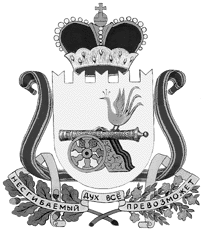 администрация муниципального образования«Вяземский район» смоленской областиПОСТАНОВЛЕНИЕот 20.03.2017 № 475	В целях реализации Федерального закона от 28.12.2009 № 381-Ф3                  «Об основах государственного регулирования торговой деятельности в Российской Федерации» и постановления Администрации Смоленской области от 27.01.2011 № 38 «Об утверждении порядка разработки и утверждения органами местного самоуправления муниципальных образований Смоленской области схем размещения нестационарных торговых объектов»,	Администрация муниципального образования «Вяземский район» Смоленской области постановляет:1. Внести в постановление Администрации муниципального образования «Вяземский район» Смоленской области от 23.07.2015  № 1332 «Об утверждении схемы размещения нестационарных торговых объектов на земельных участках, в зданиях, строениях, сооружениях, находящихся в муниципальной собственности, о признании утратившим силу постановления Администрации муниципального образования «Вяземский район» Смоленской  области от 26.04.2011 № 371»          изменение, где приложение изложить в новой редакции (прилагается).	2. Опубликовать настоящее постановление в газете «Вяземский вестник» и разместить на официальном сайте Администрации муниципального образования «Вяземский район» Смоленской области.Глава муниципального образования«Вяземский район» Смоленской области                                         И.В. Демидова     2Приложение к постановлению Администрации муниципального образования «Вяземский район» Смоленской  областиот 20.03.2017 № 475О внесении изменения в постановление Администрации муниципального образования «Вяземский район» Смоленской области от 23.07.2015 № 1332№п/пОписание местоположения земельного участка, части здания, строения, сооружения для размещения нестационарного торгового объекта (адрес)Площадь земельного участка, части здания, строения, сооружения для размещения нестационарного торгового объекта (кв. м)Кадастровый номер земельного участка (при наличии)Срок, до которого планируется предоставление земельного участка, части здания, строения, сооружения для размещения нестационарного торгового объектаТип нестационарного торгового объекта, допустимого для размещенияДопустимая товарная специализация нестационарного торгового объектаПлощадь нестационарного торгового объекта (кв. м)Период времени предоставления земельного участка, части здания, строения, сооружения для размещения нестационарного торгового объекта1ул. Московская,д. 30а128,0отсутствует бессрочно Павильонпродовольственные товары42,22ул. Ленина, (около остановки «Ж.Д. больница»)146,0отсутствует бессрочно 2.1Павильонпродовольственные товары13,32.2Павильон - остановкапродовольственные товары8,32.3Киоскпечатные издания14,02.4Мобильные объектыквас4,01234567893ул. Докучаева, в районе д. 12239,0отсутствует бессрочно Павильонпродовольственные товары11,14ул. Комсомольская,(на остановке «ЦРБ»)286,0отсутствует бессрочно 4.1Павильон-остановка (двусторонняя)продовольственные товары50,64.2Киоскпечатные издания6,05ул. Кирова, в районед. 2139,0отсутствует бессрочно Павильонпродовольственные товары11,16ул. Комсомольская, около д. 11434,0отсутствует бессрочно Павильонпродовольственные товары11,17ул. 1 Мая, напротив магазина «Белые ночи»45,0отсутствует бессрочно Павильонпродовольственные товары28,58ул. Красноармейское шоссе, напротив магазина «Радуга»161,0отсутствует бессрочно Павильонпродовольственные товары26,09ул. Московская, (напротив почты)55,0отсутствует бессрочно Павильонпродовольственные товары24,310ул. Полины Осипенко (около д. 25)32,0отсутствует бессрочно Павильон - остановкапродовольственные товары23.911ул. Полины Осипенко (около д. 25)-отсутствует бессрочно 11.1Павильонканцелярские товары18,311.2Павильонпродовольственные продукция28,012345678911.3Павильонмясо19,012ул. Парижской Комунны (остановка)56,0отсутствует бессрочно Павильон - остановкапродовольственные товары12,013ул. Дмитрова гора,д. 9-Павильонпродовольственные товары70,014ул. Заслонова, околод. 3147,0отсутствует бессрочно Павильонпродовольственные товары75,015ул. 25 Октября (остановка «Почта»)40,067:02:0010252:2615.11.2016Павильон - остановкацветы15,016ул. Ленина (остановка «Военкомат»)-отсутствует бессрочно Павильон - остановкацветы20,017ул. 25 Октября (остановка «Силуэт»)-отсутствует бессрочно Павильонцветы20,018ул. Московская (около    д. 5 – на въезде)-отсутствует бессрочно Павильон - остановкапродовольственные товары50,019ул. 25 Октября (около       д. 3а)-отсутствует бессрочно Павильонпродовольственные товары26,020ул. Московская (напротив                       дома  27)220,0отсутствует бессрочно Павильонпродовольственные товары54,021ул. Ленина(около остановки «Ж.Д. больница»)-отсутствует бессрочно Павильонканцелярские  товары23,622ул. Московская (напротив дома 5, на въезде)-отсутствует бессрочно Павильонпродовольственные товары45,112345678923ул. Московская(около рынка)-отсутствует бессрочно 23.1Павильонпродовольственные товары30,023.2Киоскпечатные издания11,023.3Павильонбытовая химия20,024ул. Строителей,(около д. № 6)31,0отсутствует бессрочно Киоскпечатные издания8,025Пер. Страховой (около остановки «Рынок»)18,0отсутствует бессрочно Киоскпечатные издания14,026ул. 25 Октября(около остановки «Хлебозавод»)нечетная сторона35,067:02:001025065 28.01.201626.1Павильон-остановка(двухсторонняя)печатные издания11,026.2Павильонцветы24,027ул. 25 Октября(около д. 4)25,0отсутствует бессрочно Киоскпечатные издания11,028ул. Юбилейная(около остановки «Конечная»)-отсутствует бессрочно Киоскпечатные издания12,029ул. Пушкина(около д.  22)-отсутствует бессрочно Киоскпечатные издания6,030ул. 25 Октября(около остановки «Хлебозавод») чет.-отсутствует бессрочно Киоскпечатные издания7,012345678931ул. Парижской комунны, околод 2-отсутствует бессрочно Киоскпечатные издания14,032ул. Ленина (около рынка)-отсутствует бессрочно Киоскпечатные издания5,033ул. Полины .Осипекно (около остановки)32,0отсутствует бессрочно Киоскпечатные издания7,034ул. Московская (около дома быта)-отсутствует бессрочно Киоскпечатные издания6,035ул. Полины Осипенко (около магазина «Ветерок»)-отсутствует бессрочно Киоскпечатные издания7,036ул. Московская, (около д. 18)-отсутствует бессрочно Киоскпечатные издания9,337ул. Красноармейское шоссе (около рынка)-отсутствует бессрочно 37.1Павильон- остановка (двухсторонняя)печатные издания9,037.2Павильонцветы24,838ул. Строителей, около (около д. 6)31,0отсутствует бессрочно Павильонпродовольственные товары52,039ул. Воинов -интернационалистов (на остановке)90,067:02:0010207:404 22.09.2017 Павильон- остановкапродовольственные товары51,012345678940ул. Московская  (остановка «Конечная»)-отсутствует бессрочно Киоск-остановкапродовольственные товары13,041ул. Московская, (около д. 23)-отсутствует бессрочно Киоскпродовольственные товары12,042ул. 25 Октября,(около д. 33)35,0отсутствует бессрочно 42.1Киоскпечатные издания4,042.2Павильонцветы23,443ул. 25 Октябряоколо д. 2)-отсутствует бессрочно Мобильные объектыЕлочный базар6,044ул. Космонавтов, (около д. 48)-отсутствует бессрочно Мобильные объектыЕлочный базар6,045ул. Красноармейское шоссе (напротив магазина «Радуга»)-отсутствует бессрочно Мобильные объектыЕлочный базар6,046ул. Ленина (на пересечении с улицей Полевая)-отсутствует бессрочно Мобильные объектыЕлочный базар6,047ул. Ленина (около школы № 4)-отсутствует бессрочно Мобильные объектыЕлочный базар6,048ул. Московская (у входа на рынок)-отсутствует бессрочно Мобильные объектыЕлочный базар6,049ул. Полины Осипенко (остановка «Улица Полины Осипенко»)-отсутствует бессрочно Мобильные объектыЕлочный базар6,012345678950ул. Репина (напротив ООО «Вязьмамясопродукт»-отсутствует бессрочно Мобильные объектыЕлочный базар6,051ул.  Юбилейная (около магазина «Магнит»)-отсутствует бессрочно Мобильные объектыЕлочный базар6,052площадь Советская (около автобусной остановки «Советская площадь»)-отсутствует бессрочно Мобильные объектыЕлочный базар6,053Привокзальная площадь-отсутствует бессрочно Мобильные объектыЕлочный базар6,054Привокзальная площадь-отсутствует бессрочно Тонаровощи, фрукты6.055Привокзальная площадь(около киоска по продаже газет)-отсутствует бессрочно 55.1Тонаровощи, фрукты6.055.2Сборно-разборный модуль из сетки рабицы с напольными стеллажамибахчевые6.056ул. Воинов-интернационалистов(остановка «МЖК»)-отсутствует бессрочно 12345678956.1Тонаровощи, фрукты6.056.2Сборно-разборный модуль из сетки рабицы с напольными стеллажамибахчевые6.057ул. Докучаева(около дома 37)-отсутствует бессрочно 57.1Тонаровощи, фрукты6.057.2Сборно-разборный модуль из сетки рабицы с напольными стеллажамибахчевые6.058ул. Красноармейское шоссе, (около дома 1а)-отсутствует бессрочно 58.1Тонаровощи, фрукты6.058.2Сборно-разборный модуль из сетки рабицы с напольными стеллажамибахчевые6.059ул. Комсомольская(напротив ЦРБ,около магазина «Продукты»)-отсутствует бессрочно 59.1Тонаровощи, фрукты6.012345678959.2Сборно-разборный модуль из сетки рабицы с напольными стеллажамибахчевые6.060ул. Ленина(около средней школы № 4)-отсутствует бессрочно 60.1Тонаровощи, фрукты6.060.2Сборно-разборный модуль из сетки рабицы с напольными стеллажамибахчевые6.061ул. Ленина(около дома 67б)-отсутствует бессрочно Тонаровощи, фрукты6.062ул. Московская(около дома 5)-отсутствует бессрочно 62.1Сборно-разборный модуль из сетки рабицы с напольными стеллажамибахчевые6.062.2Тонаровощи, фрукты6.062.3Мобильные объектыквас4,063ул. 25 Октября(около ателье «Дружба»)-отсутствует бессрочно Мобильные объектыквас4,012345678964ул. 25 Октября, дом 53(около магазина «Свежее пиво»)-отсутствует бессрочно Мобильные объектыквас4,065ул. 25 Октября(около магазина «Эдем»)-отсутствует бессрочно Мобильные объектыквас4,066ул. Парижской Коммуны(около остановки «Площадь Ефремова»)-отсутствует бессрочно Мобильные объектыквас4,067ул. Плетниковка(на пересечении с улицей Ямская)-отсутствует бессрочно 67.1Сборно-разборный модуль из сетки рабицы с напольными стеллажамибахчевые6.067.2Тонаровощи, фрукты6.068ул. Полины Осипенко(около дома 25)-отсутствует бессрочно 68.1Сборно-разборный модуль из сетки рабицы с напольными стеллажамибахчевые6.068.2Тонаровощи, фрукты6.012345678969ул. Строителей(около дома 10)-отсутствует бессрочно 69.1Сборно-разборный модуль из сетки рабицы с напольными стеллажамибахчевые6.069.2Тонаровощи, фрукты6.070ул. Юбилейная(около автобусной остановки «Конечная»)-отсутствует бессрочно 70.1Сборно-разборный модуль из сетки рабицы с напольными стеллажамибахчевые6.070.2Тонаровощи, фрукты6.071Городской парк культуры и отдыха-отсутствует бессрочно Мобильные объектыЛетнее кафе20,072ул. Комсомольская, д. 1 (около кафе «Пицца Марио»)264,067:02:001:32:000418.05.2016Мобильные объектыЛетнее кафе20,073ул. Заслонова, д. 24 (около магазина «Лиза»)-отсутствует бессрочно Мобильные объектыЛетнее кафе20,074ул. Космонавтов, д.1 (около кафе-бара «Луидор»)-отсутствует бессрочно Мобильные объектыЛетнее кафе20,012345678975ул. Ленина, д. 5 (около кафе «Ольштын»)-отсутствует бессрочно Мобильные объектыЛетнее кафе20,076ул. Ленина, д. 14 (около магазина «Белые ночи»)-отсутствует бессрочно Мобильные объектыЛетнее кафе20,077ул. 25 Октября, д. 23(около магазина «Нептун -1»)-отсутствует бессрочно Мобильные объектыЛетнее кафе20,078Ул. Парижской Коммуны, д. 1(около магазина «Нептун -2»)-отсутствует бессрочно Мобильные объектыЛетнее кафе20,079ул. Полины Осипенко, д.1б (около магазина «Ветерок»)-отсутствует бессрочно Мобильные объектыЛетнее кафе20,080ул. Красноармейское шоссе, напротив магазина «Радуга»-отсутствует бессрочно Палаткареализация рассады цветочных и овощных культур4,081ул. Льнозаводская, в районе д. 235,0отсутствует бессрочно Павильонпродовольственные товары22,082ул. Ленина (околод. 18)-отсутствует бессрочно Павильонпродовольственные товары21,683ул. Красноармейское шоссе  (околод. 2а)43,067:02:0010263:2030.04.2017Павильонпродовольственные товары21,684ул. Красноармейское шоссе  (околод. 2а)43,067:02:0010263:2130.04.2017Павильонпродовольственные товары21,612345678985ул. Красноармейское шоссе  (околод. 2а)-отсутствует бессрочно Павильонпродовольственные товары86ул. Красноармейское шоссе  (околод. 2а)-отсутствует бессрочно Павильонремонт обуви87ул. Московская, (около д. 31)-отсутствует бессрочно Павильонпродовольственные товары21,688ул. Пушкина (околод. 18)-отсутствует бессрочно Павильонпродовольственные товары21,689ул. Ямская,  (околод. 41)60,0отсутствует бессрочно Павильонпродовольственные товары21,690Красноармейское шоссе (остановка Привокзальная площадь)33,0отсутствует бессрочно 90.1Павильонпродовольственные товары21,690.2Киоскпечатные издания11,091ул. Воинов-интернационалистов,  (около д. 10)-отсутствует бессрочно Павильонпродовольственные товары21,692ул. Ямская (остановка «Плетниковка»)40,0отсутствует бессрочно Павильон - остановкапродовольственные товары6,093ул. Воинов – интернационалистов, около д. 1-отсутствует бессрочно Павильоновощи30,012345678994ул. 25 Октября, остановка «Школа» четная  сторона65,0отсутствует бессрочно Павильон - остановкацветы16,395На пересечении улицы Ленина и Страхового переулка-отсутствует бессрочно Киоскпечатные издания4,096ул. 25 Октября,(на входе в сквер С.Савицкой)-выпечка-97пл. Ефремова,(на входе в городской парк)-выпечка-98ул. Красноармейское шоссе, напротив магазина «Универмаг».-отсутствует бессрочно Павильон-остановкаовощи20,099пл. Советская, напротив кафе  «Пицца-Марио».-отсутствует бессрочно Павильон-остановкацветы20,0100ул. Полины Осипенко,  (около д. 21)-отсутствует бессрочно Павильонпродовольственные товары21,6101ул. Красноармейское шоссе, напротив магазина «Универмаг»-отсутствует бессрочно Павильон-остановкаовощи20,0102д.Черемушки-отсутствует бессрочно Палаткапродукты30,0103д. Кайдаково-отсутствует бессрочно Павильонпродовольственные товары15,0123456789104д. Кайдаково-отсутствует бессрочно Павильонпродовольственные товары32.5105д. Кайдаково-отсутствует бессрочно Павильонбытовая химия6,0106д. Лосьмино-отсутствует бессрочно Павильонпродовольственные товары4,0107п. Вязьма-Брянская, ул. 50 лет Победы-отсутствует бессрочно Павильонпродовольственные товары20,0108п. Вязьма-Брянская, ул. 50 лет Победы-отсутствует бессрочно Павильонпродовольственные товары26,0109п. Вязьма-Брянская, ул. 50 лет Победы-отсутствует бессрочно Киоск продовольственные товары15,0110п. Вязьма-Брянская, ул. 50 лет Победы-отсутствует бессрочно Киоск пресса15,0111п. Вязьма-Брянская, ул. Авиационная-отсутствует бессрочно Павильонпромышленные товары15,8112д. Певное, ул. Глинки-отсутствует бессрочно Павильонпродовольственные товары48,0113д. Певное, ул. Пушкина-отсутствует бессрочно Павильонпродовольственные товары38,0114с. Андрейково-отсутствует бессрочно Павильонпродовольственные товары11,2115д. Новое село-отсутствует бессрочно киоскпродовольственные товары6,0116с. Туманово-отсутствует бессрочно Мобильные объектыпродовольственные товары и ТПС4,0123456789117с. Семлево-отсутствует бессрочно Мобильные объектыпродовольственные товары и ТПС4,0118с.Шуйское-отсутствует бессрочно Мобильные объектыпродовольственные товары и ТПС4,0119с.Семлево-отсутствует бессрочно Мобильные объектыпродовольственные товары и ТПС4,0120д. Царево-Займище-отсутствует бессрочно Мобильные объектыпродовольственные товары и ТПС4,0121с. Ермолинское-отсутствует бессрочно Мобильные объектыпродовольственные товары и ТПС4,0122ул. Строителей,(около дома 4)48,0отсутствует -павильонцветы20,0-123Пересечение улиц Красноармейское шоссе и 25 Октября2115,0отсутствуетчастнаясобственностьООО «Акросоп»Мобильные объектыярмарка-124ул. Ленина, д.183474,0отсутствует частнаясобственностьООО «Акросоп»Мобильные объектыярмарка-125Проезд 25 Октября, около стадиона «Салют»отсутствуетМобильные объектыярмарка-ИТОГО7945,0